Wielkanoc na Lubelszczyźnie Wielkanoc. Święto to łączy w sobie ogromne bogactwo tradycji, również tych kulinarnych. Wielkanocny stół kojarzy się przede wszystkim z obfitością i różnorodnością. Nie może zabraknąć na nim rozmaitych wędlin, jajek no i oczywiście żurku lub białego barszczu. Dzisiaj Marcin Sikora, wieloletni szef kuchni i ambasador marki Winiarnia Zamojska zaprasza do odkrywania niepowtarzalnych smaków Lubelszczyzny, serwując nam pieczeń wieprzową z jajkiem oraz biały barszcz, który na Roztoczu tradycyjnie podaje się z pokruszonym, lokalnym twarogiem.  Świąteczna pieczeń wieprzowa z jajkiemPotrzebny sprzęt: miski, blaszka do pieczenia keksówka , noże, łyżki, garnekCzas przygotowania: około 90 minutPoziom trudności: łatwy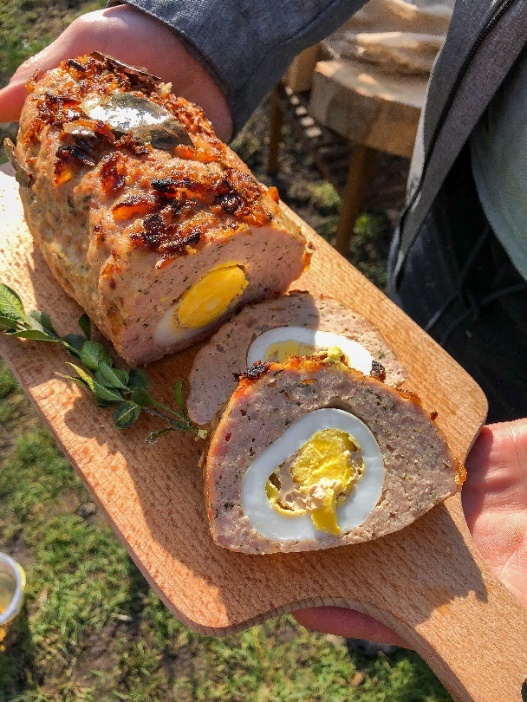 Składniki:0,60 kg łopatki wieprzowej mielonej0,20 kg surowego boczku mielonego 3 ząbki czosnku1 łyżeczka suszonego lubczyku1 łyżeczka suszonego majeranku½ łyżeczki mielonego kminku½ łyżeczki mielonego cząbru½ łyżeczki suszonego tymianku1 łyżka prażonej cebuli1 szt. surowego jajka100 ml zimnej wody4 szt. gotowanych jajeksól i pieprz do smakuSposób wykonania:1) mieloną łopatkę razem z boczkiem wrzucamy do miski dodajemy surowe jajko, zimną wodę, suszone zioła, tarty czosnek i wyrabiamy jednolitą masę doprawiając do smaku solą i pierzem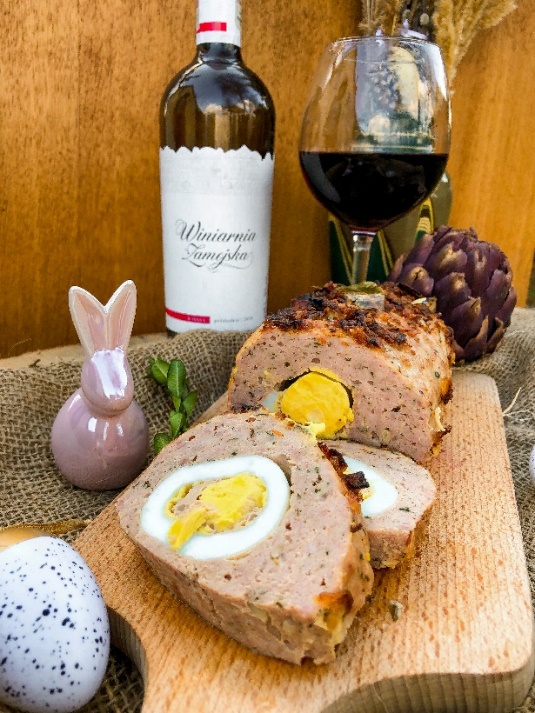 2) gotowe mięso wykładamy na deskę. Formujemy prostokąt, na środku wzdłuż układamy gotowane jajka i formujemy pieczeń3) gotową pieczeń przekładamy do blaszki keksówki, dekorujemy cebulką prażoną i pieczemy w rozgrzanym piekarniku w temperaturze 150 stopni przez około 40 minut.Pieczeń idealnie komponuje się z winem z owoców, np. Winiarnia Zamojska Wiśnia.Wielkanocny barszcz białyPotrzebny sprzęt: garnek , patelnia, łyżki, deska do krojenia, noże, rózga, miski, tarka, słoikCzas przygotowania: około 120 minutPoziom trudności: łatwySkładniki na zakwas pszenny :6 łyżek mąki pszennej pełnoziarnistej3 szt. liścia laurowego4 szt. ziela angielskiego3 ząbki czosnkuSzczypta soli 1 łyżeczka suszonego majeranku 1 łyżeczka suszonego lubczyku1 łyżka kwasu z kiszonych ogórków (by zaszczepić bakterie można pominąć)600 ml wodyLitrowy słoikSposób wykonania zakwasu: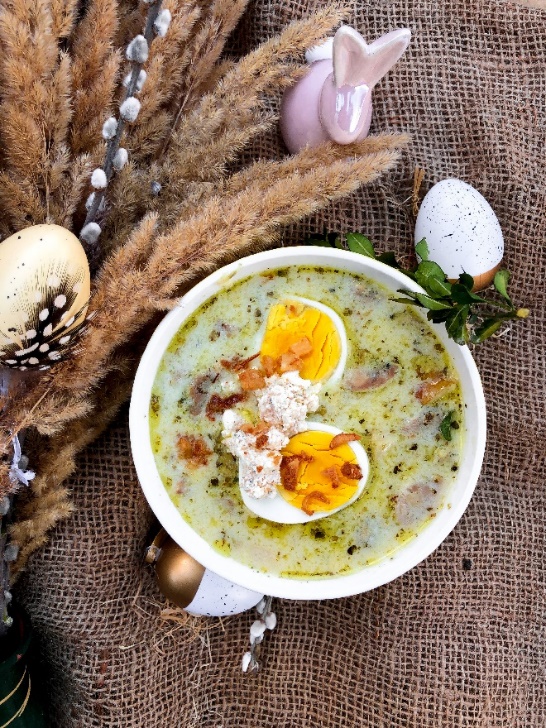 1) Wszystkie składniki włożyć do słoika i zalać wodą2) Przykryć gazą lub lniana ściereczką. Pozostawić na około 5 do 7 dniSkładniki na barszcz:0,40 kg szynki wieprzowej surowej0,50 kg kiełbasy białej parzonej0,40 kg wędzonego boczku0,40 kg wędzonej kiełbasy2 łyżki tartego chrzanu500 ml zakwasu pszennego 1 szt. marchewki1 szt. pietruszki2 ząbki czosnku sól i pieprz do smaku½ łyżki majeranku½ łyżki suszonego lubczyku1 łyżka cebuli pokrojonej w kostkę 300 ml śmietany 18% 2, 5 litra wodySposób wykonania: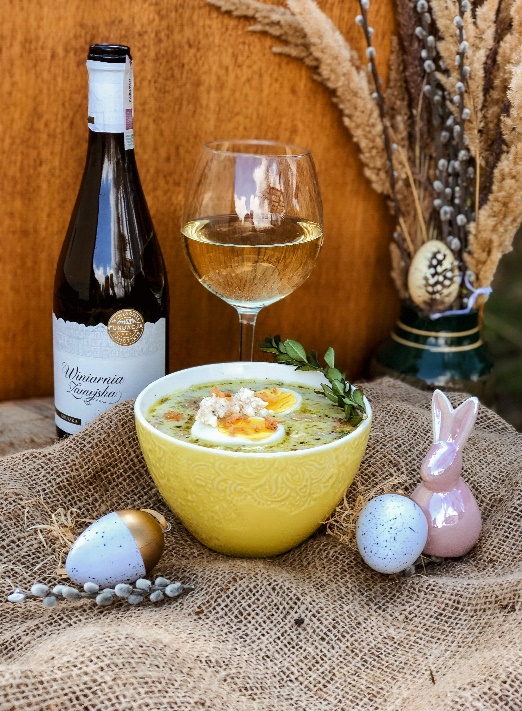 1) Szynkę wieprzową razem z marchewką i pietruszką zalewamy wodą i gotujemy na wolnym ogniu wywar przez około 60 minut2) Gotowy wywar przecedzić a szynkę pokroić w kostkę3) Boczek wędzony pokroić w kostkę, a kiełbasy w pół plastry4) Boczek przesmażyć razem z cebulą następnie dodać kiełbasy, całość podsmażyć.5) Podsmażone kiełbasy i szynkę dodajemy do wywaru i doprowadzamy do wrzenia, następnie dodajemy zakwas oraz zahartowaną śmietanę, doprawiamy do smaku6) Na koniec dodajemy suszone zioła i chrzan z tartym czosnkiem7) Barszcz biały podajemy z gotowanym jajkiem oraz pokruszonym, roztoczańskim twarogiem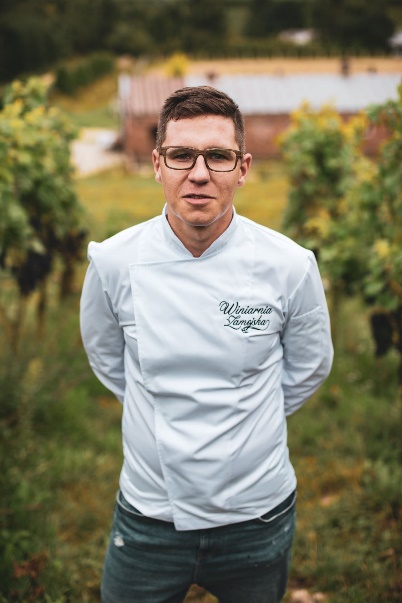 Marcin Sikora - Pochodzący z Lubelszczyzny ambasador marki Winiarnia Zamojska i wieloletni szef kuchni Restauracji Esencja w ****ARTIS Hotel & SPA w Zamościu. Bezapelacyjny fan kuchni polskiej, która jak sam podkreśla ukształtowała jego cały charakter kulinarny. Autor bloga WCINAJ POLSKĘ, na którym prezentuje swoje autorskie przepisy na dania, stanowiące jego własną interpretację kuchni staropolskiej. Tworzone przez niego potrawy to nie tylko kompozycja najlepszych polskich smaków w nieco bardziej nowoczesnym wydaniu, ale często również sentymentalna podróż do czasów dzieciństwa. 